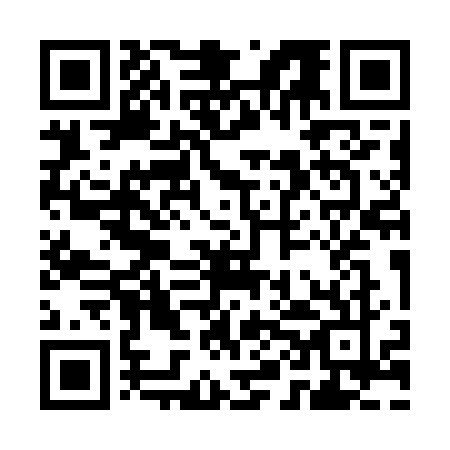 Prayer times for Nimmitabel, AustraliaWed 1 May 2024 - Fri 31 May 2024High Latitude Method: NonePrayer Calculation Method: Muslim World LeagueAsar Calculation Method: ShafiPrayer times provided by https://www.salahtimes.comDateDayFajrSunriseDhuhrAsrMaghribIsha1Wed5:146:4212:002:555:186:402Thu5:156:4312:002:545:176:393Fri5:166:4312:002:545:166:384Sat5:166:4412:002:535:156:375Sun5:176:4512:002:525:146:376Mon5:186:4611:592:515:136:367Tue5:186:4711:592:505:126:358Wed5:196:4811:592:505:116:349Thu5:206:4811:592:495:106:3310Fri5:216:4911:592:485:096:3311Sat5:216:5011:592:475:086:3212Sun5:226:5111:592:475:076:3113Mon5:236:5211:592:465:066:3014Tue5:236:5311:592:455:056:3015Wed5:246:5311:592:455:056:2916Thu5:256:5411:592:445:046:2817Fri5:256:5511:592:435:036:2818Sat5:266:5611:592:435:026:2719Sun5:276:5711:592:425:026:2720Mon5:276:5711:592:425:016:2621Tue5:286:5811:592:415:016:2622Wed5:296:5912:002:415:006:2523Thu5:297:0012:002:404:596:2524Fri5:307:0012:002:404:596:2425Sat5:307:0112:002:394:586:2426Sun5:317:0212:002:394:586:2427Mon5:327:0312:002:394:576:2328Tue5:327:0312:002:384:576:2329Wed5:337:0412:002:384:566:2330Thu5:337:0512:002:384:566:2231Fri5:347:0512:012:374:566:22